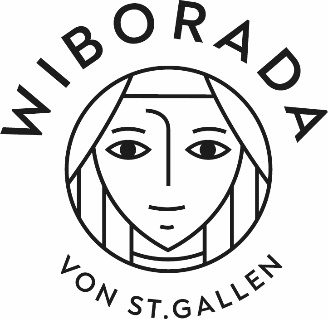 Bewerbung als EINGESCHLOSSENE im Rahmen des Wiboradaprojektes 2024Ich bewerbe mich dafür, während einer Woche in der nachgebauten Zelle von Wiborada eingeschlossen zu werden im Zeitraum 26. April bis 31. Mai 2024Name und Vorname:Alter:Adresse:Mailadresse:Mobilnummer:Beruf:Konfession:Ich bringe folgende Voraussetzungen mit:
Schreibe zu jeder Aussage mindestens einen Satz!Ich kann allein sein.Ich habe eine persönliche Gebetspraxis.Ich bin bereit, in dieser Woche für die Menschen, die zum offenen Fenster kommen und alle Anliegen aus dem inneren Fenster zu beten. Ich bin psychisch stabil.Eine seelsorgerliche Begleitperson wird mich regelmässig besuchen. Ich kann mich anvertrauen mit dem, was mich innerlich bewegt. 
Ich kann über meine Erfahrungen reflektieren und bin bereit, andern darüber zu berichten.Ich nehme an den Vorbereitungstreffen teil und setze mich mit Wiborada von St.Gallen auseinander. (Daten siehe unten)Ich kann während meiner Zeit in der Zelle auf das Netz von Menschen zählen, die an mich denken, mich frei geben, für mich beten. Das sind für mich:Die nach meiner Einschätzung grösste Herausforderung für mich wird sein:Meine Motivation für das Eingeschlossenwerden:Kosten für eine Woche als Eingeschlossene in der Wibordazelle: 300 CHF.Wir freuen uns über jede Bewerbung. Wenn mehr Bewerbungen als Plätze eingehen, wählen wir nach folgenden Kriterien aus: 1. Altersgruppe unter 50 
2. Reformierte und katholische Interessierte
3. Männer und FrauenDie Bewerbung trifft bis Mitte November 2023 bei Hildegard Aepli schriftlich ein:
h.aepli@sunrise.ch I Hildegard Aepli, Krontalstrasse 10, 9000 St.GallenDaten Vorbereitungstreffen: 
Mittwoch, 24. Januar 2024, 17-20 Uhr (Seminar St.Wiborada in St.Georgen)
Donnerstag, 22. Februar 2024, 17-20 Uhr (St.Mangen)
Freitag, 22. März 2024, 17-20 Uhr (St.Mangen)